Приложение к сообщению о возможном установлении сервитута, на земельных участках общей площадью 7524 кв.м.Схема расположения границ публичного сервитута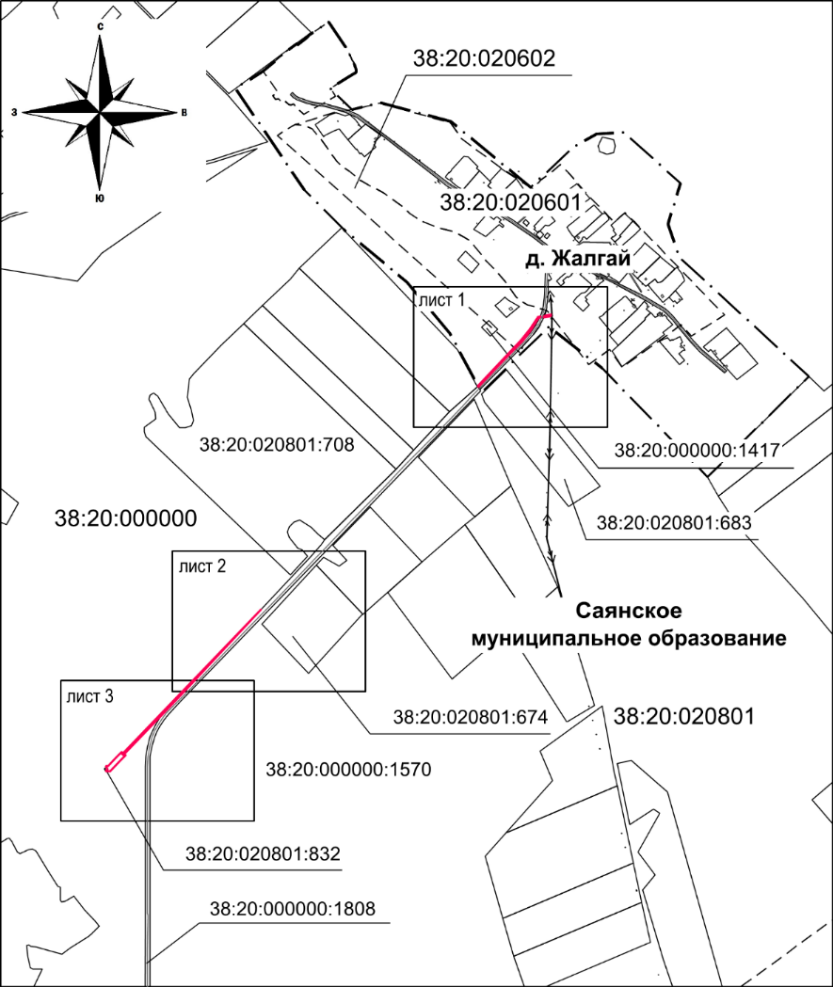 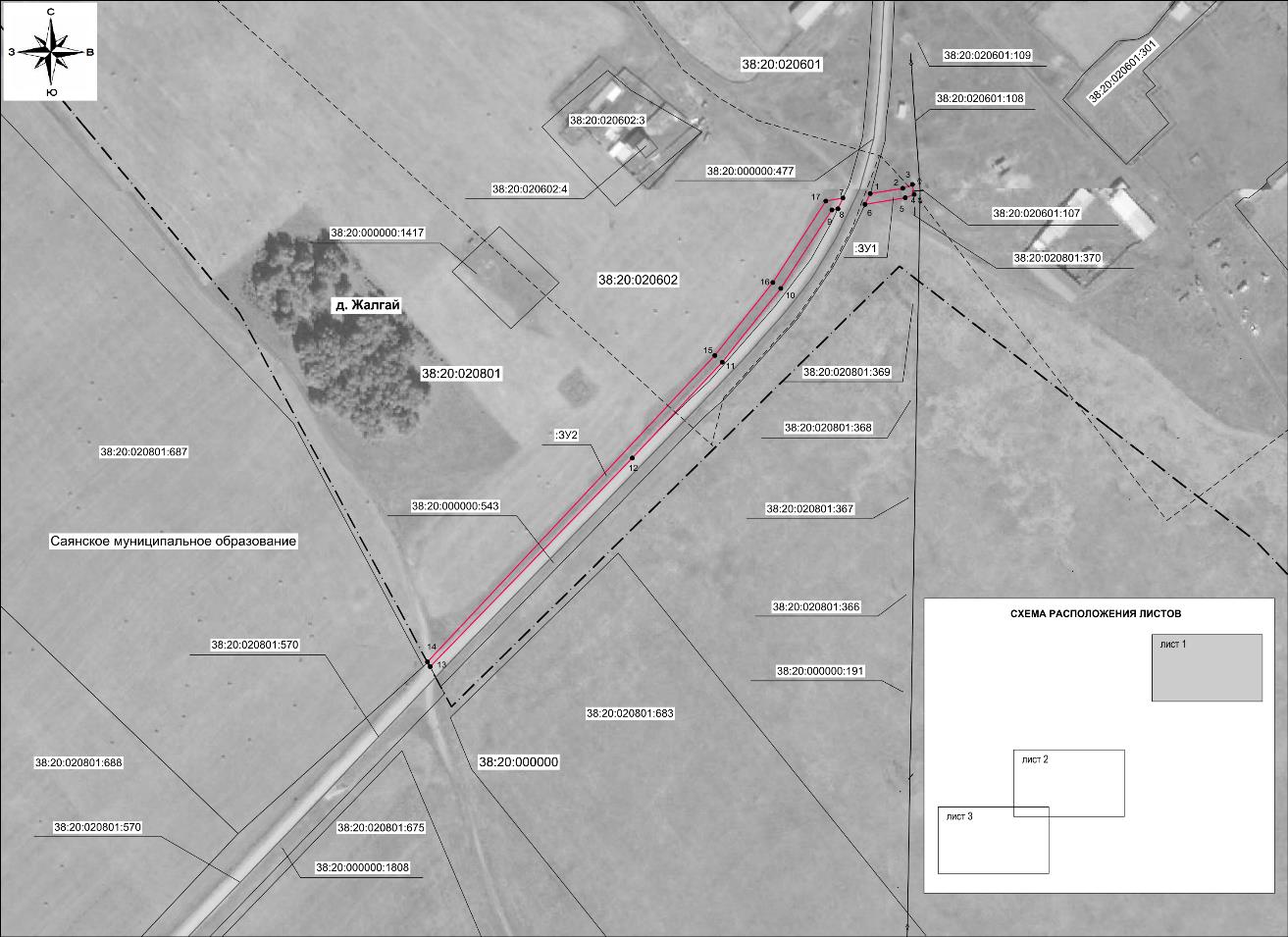 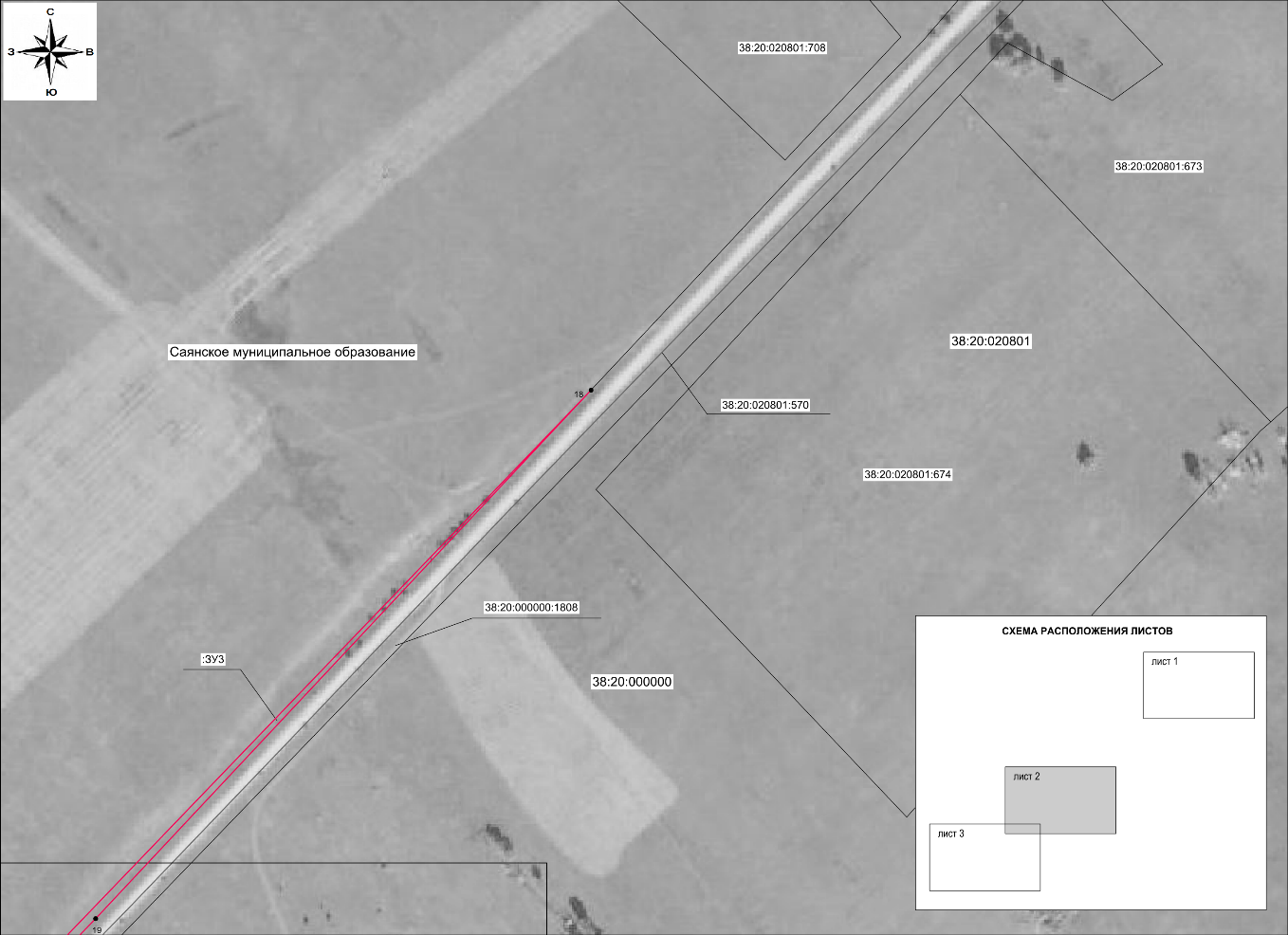 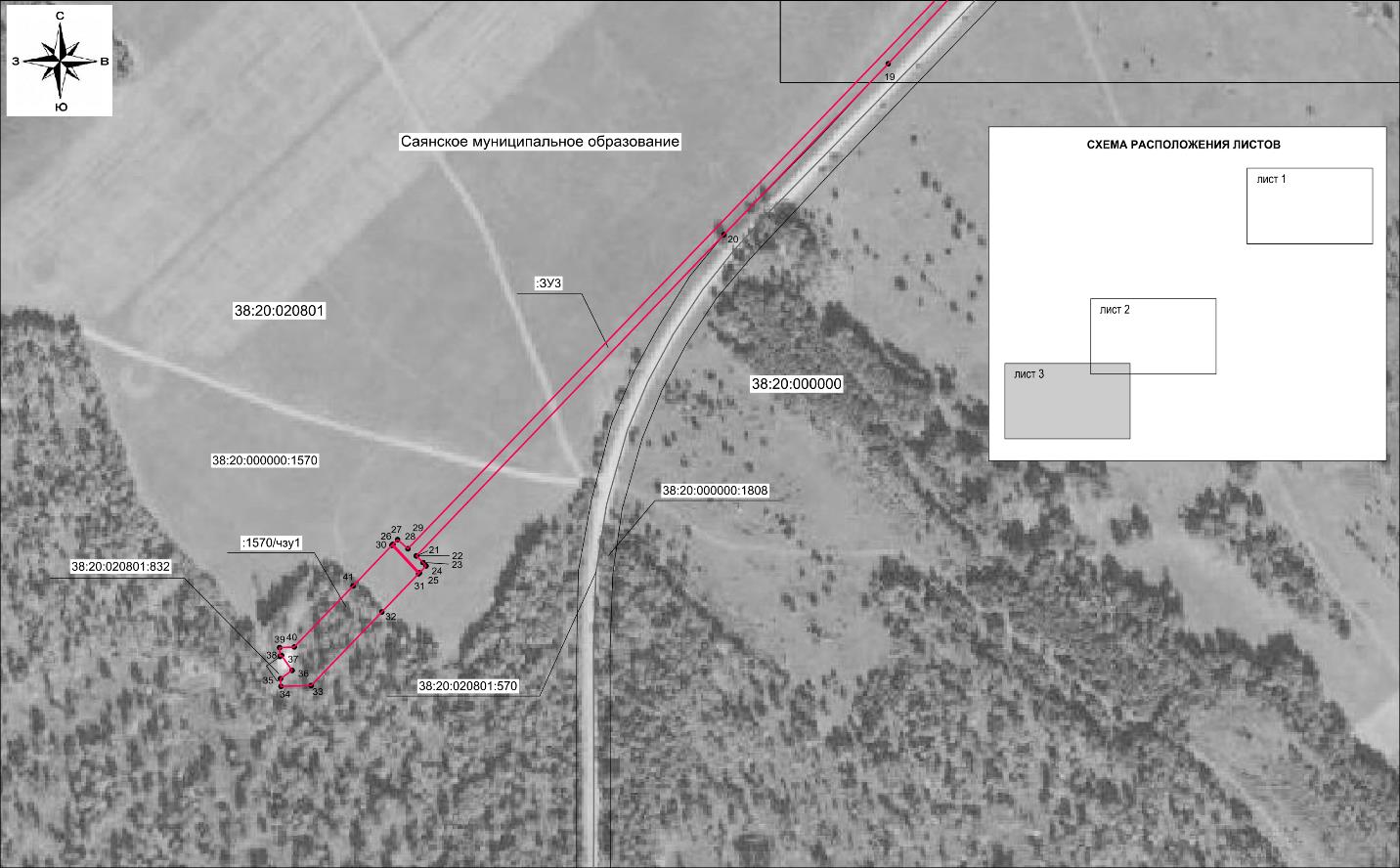 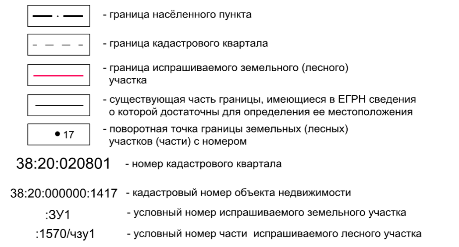 Общая площадь строительства линейного объекта: Общая площадь строительства линейного объекта: Общая площадь строительства линейного объекта: Общая площадь строительства линейного объекта: Общая площадь строительства линейного объекта: Общая площадь строительства линейного объекта: 7524 кв.м7524 кв.м7524 кв.м Условный номер образуемого земельного участка: :ЗУ1 Условный номер образуемого земельного участка: :ЗУ1 Условный номер образуемого земельного участка: :ЗУ1 Условный номер образуемого земельного участка: :ЗУ1 Условный номер образуемого земельного участка: :ЗУ1 Условный номер образуемого земельного участка: :ЗУ1 Условный номер образуемого земельного участка: :ЗУ1 Условный номер образуемого земельного участка: :ЗУ1 Условный номер образуемого земельного участка: :ЗУ1Площадь земельного участка:  173 кв.м          Площадь земельного участка:  173 кв.м          Площадь земельного участка:  173 кв.м          Площадь земельного участка:  173 кв.м          Площадь земельного участка:  173 кв.м          Площадь земельного участка:  173 кв.м          Площадь земельного участка:  173 кв.м          Площадь земельного участка:  173 кв.м          Площадь земельного участка:  173 кв.м          Категория земель: Земли населенных пунктовКатегория земель: Земли населенных пунктовКатегория земель: Земли населенных пунктовКатегория земель: Земли населенных пунктовКатегория земель: Земли населенных пунктовКатегория земель: Земли населенных пунктовКатегория земель: Земли населенных пунктовКатегория земель: Земли населенных пунктовКатегория земель: Земли населенных пунктов№ п/пОбозначение
характерных точек границКоординаты, мКоординаты, м№ п/пОбозначение
характерных точек границОбозначение
характерных точек границКоординаты, мКоординаты, м№ п/пОбозначение
характерных точек границXY№ п/пОбозначение
характерных точек границОбозначение
характерных точек границXY11478756.353202810.70555478753.783202832.2022478759.643202830.71666478749.733202807.5433478761.913202836.55711478756.353202810.7044478755.903202837.67 Условный номер образуемого земельного участка: :ЗУ2 Условный номер образуемого земельного участка: :ЗУ2 Условный номер образуемого земельного участка: :ЗУ2 Условный номер образуемого земельного участка: :ЗУ2 Условный номер образуемого земельного участка: :ЗУ2 Условный номер образуемого земельного участка: :ЗУ2 Условный номер образуемого земельного участка: :ЗУ2 Условный номер образуемого земельного участка: :ЗУ2 Условный номер образуемого земельного участка: :ЗУ2Площадь земельного участка:  2042 кв.м          Площадь земельного участка:  2042 кв.м          Площадь земельного участка:  2042 кв.м          Площадь земельного участка:  2042 кв.м          Площадь земельного участка:  2042 кв.м          Площадь земельного участка:  2042 кв.м          Площадь земельного участка:  2042 кв.м          Площадь земельного участка:  2042 кв.м          Площадь земельного участка:  2042 кв.м           Категория земель:  Земли населенных пунктов Категория земель:  Земли населенных пунктов Категория земель:  Земли населенных пунктов Категория земель:  Земли населенных пунктов Категория земель:  Земли населенных пунктов Категория земель:  Земли населенных пунктов Категория земель:  Земли населенных пунктов Категория земель:  Земли населенных пунктов Категория земель:  Земли населенных пунктов№ п/пОбозначение
характерных точек границКоординаты, мКоординаты, м№ п/пОбозначение
характерных точек границОбозначение
характерных точек границКоординаты, мКоординаты, м№ п/пОбозначение
характерных точек границXY№ п/пОбозначение
характерных точек границОбозначение
характерных точек границXY87478753.593202793.94141313478466.403202540.7698478746.993202790.83151414478469.393202539.14109478746.383202787.12161515478657.083202715.401110478698.273202755.89171616478701.783202751.011211478653.153202719.94181717478751.873202783.531312478594.303202664.671977478753.593202793.94 Условный номер образуемого земельного участка: :ЗУ3 Условный номер образуемого земельного участка: :ЗУ3 Условный номер образуемого земельного участка: :ЗУ3 Условный номер образуемого земельного участка: :ЗУ3 Условный номер образуемого земельного участка: :ЗУ3 Условный номер образуемого земельного участка: :ЗУ3 Условный номер образуемого земельного участка: :ЗУ3 Условный номер образуемого земельного участка: :ЗУ3 Условный номер образуемого земельного участка: :ЗУ3Площадь земельного участка:  3415 кв.м           Площадь земельного участка:  3415 кв.м           Площадь земельного участка:  3415 кв.м           Площадь земельного участка:  3415 кв.м           Площадь земельного участка:  3415 кв.м           Площадь земельного участка:  3415 кв.м           Площадь земельного участка:  3415 кв.м           Площадь земельного участка:  3415 кв.м           Площадь земельного участка:  3415 кв.м           Категория земель: Земли сельскохозяйственного назначенияКатегория земель: Земли сельскохозяйственного назначенияКатегория земель: Земли сельскохозяйственного назначенияКатегория земель: Земли сельскохозяйственного назначенияКатегория земель: Земли сельскохозяйственного назначенияКатегория земель: Земли сельскохозяйственного назначенияКатегория земель: Земли сельскохозяйственного назначенияКатегория земель: Земли сельскохозяйственного назначенияКатегория земель: Земли сельскохозяйственного назначения№ п/пОбозначение
характерных точек границКоординаты, мКоординаты, м№ п/пОбозначение
характерных точек границОбозначение
характерных точек границКоординаты, мКоординаты, м№ п/пОбозначение
характерных точек границXY№ п/пОбозначение
характерных точек границОбозначение
характерных точек границ2018477556.393201652.60272525476956.543201095.002119477232.123201348.70282626476971.993201080.712220477139.613201259.86292727476974.503201083.122321476965.703201093.34302828476969.553201088.782422476965.623201093.26312929476969.633201088.862523476962.193201096.84321818477556.393201652.602624476960.273201098.58Условный номер образуемой части земельного участка: :1570/чзу1Условный номер образуемой части земельного участка: :1570/чзу1Условный номер образуемой части земельного участка: :1570/чзу1Условный номер образуемой части земельного участка: :1570/чзу1Условный номер образуемой части земельного участка: :1570/чзу1Условный номер образуемой части земельного участка: :1570/чзу1Условный номер образуемой части земельного участка: :1570/чзу1Условный номер образуемой части земельного участка: :1570/чзу1Площадь части земельного участка:  1894 кв.м          Площадь части земельного участка:  1894 кв.м          Площадь части земельного участка:  1894 кв.м          Площадь части земельного участка:  1894 кв.м          Площадь части земельного участка:  1894 кв.м          Площадь части земельного участка:  1894 кв.м          Площадь части земельного участка:  1894 кв.м          Площадь части земельного участка:  1894 кв.м          Категория земель: Земли лесного фондаКатегория земель: Земли лесного фондаКатегория земель: Земли лесного фондаКатегория земель: Земли лесного фондаКатегория земель: Земли лесного фондаКатегория земель: Земли лесного фондаКатегория земель: Земли лесного фондаКатегория земель: Земли лесного фонда№ п/пОбозначение
характерных точек границКоординаты, мКоординаты, м№ п/пОбозначение
характерных точек границКоординаты, мКоординаты, м№ п/пОбозначение
характерных точек границXY№ п/пОбозначение
характерных точек границXY3330476971.363201080.114037476911.843201020.403431476956.003201094.484138476911.253201019.553532476935.383201074.704239476916.083201019.403633476895.593201036.484340476916.323201027.273734476895.093201020.044441476949.433201059.053835476899.303201019.914530476971.363201080.113936476903.643201026.12